PASSO A PASSO PARA REQUISIÇÃO DE INSUMOS NO SISTEMA PASSO 1:Fazer o login na intranet da Prefeitura Municipal de São José dos Pinhais;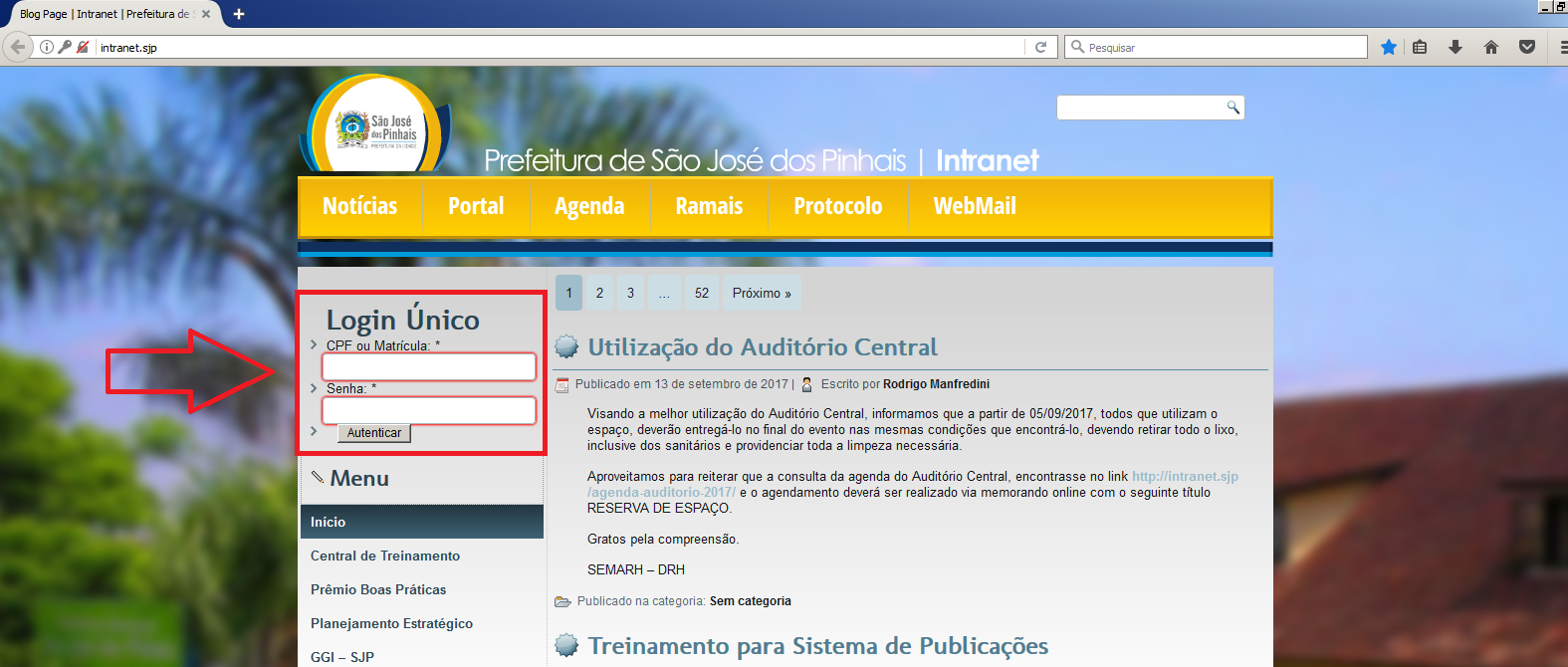 PASSO 2:Selecionar o módulo “SISTEMA PREFEITURA”;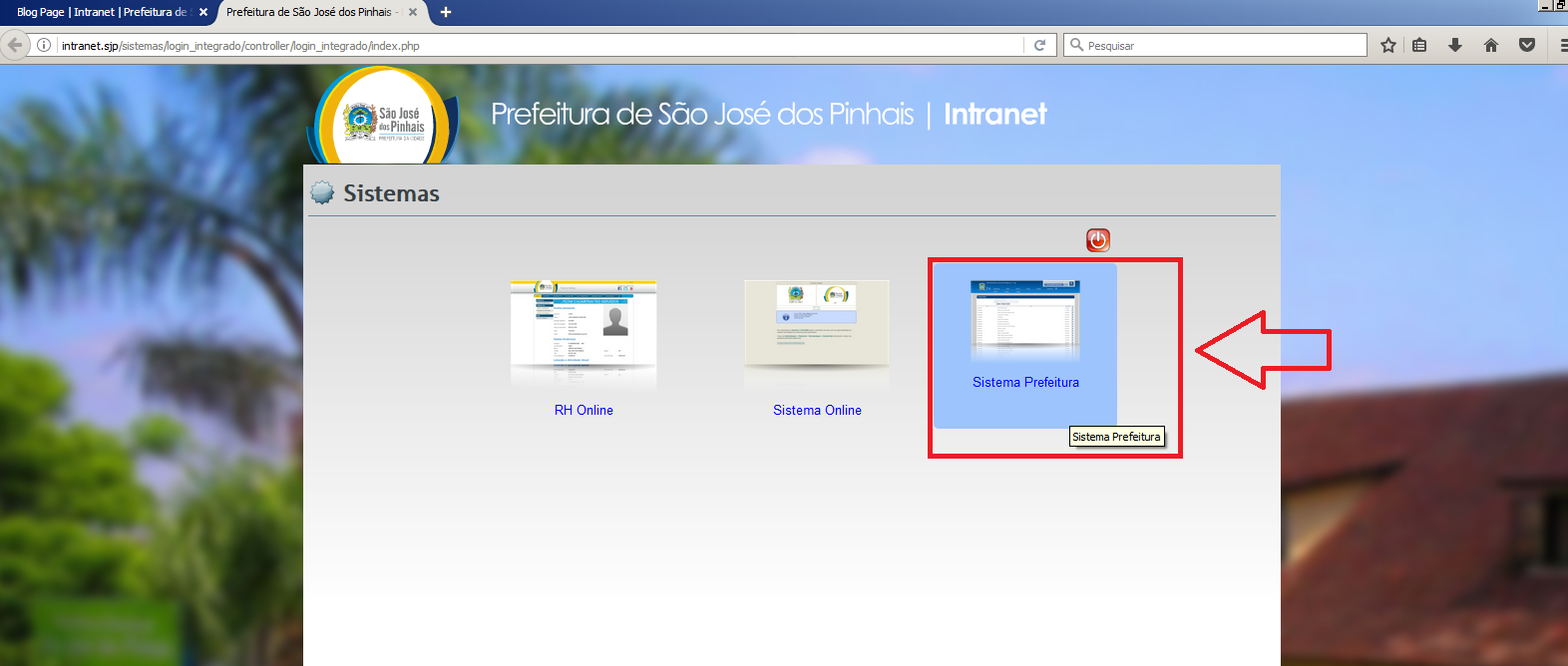 PASSO 3:Selecionar a aba “ALMOXARIFADO”, e o ícone “ALMOXARIFADO”;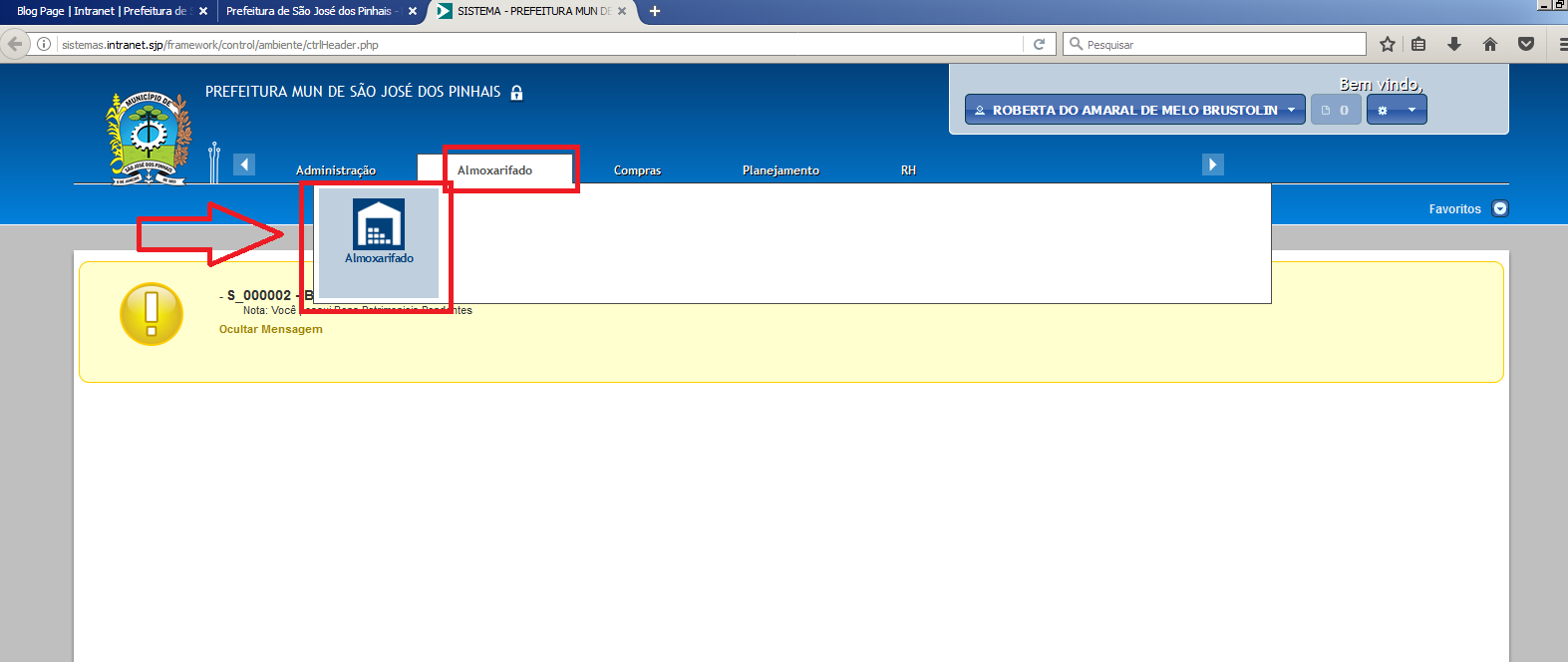 PASSO 4:Selecionar a aba “TRANSFERÊNCIA” e o item “SOLICITAR”;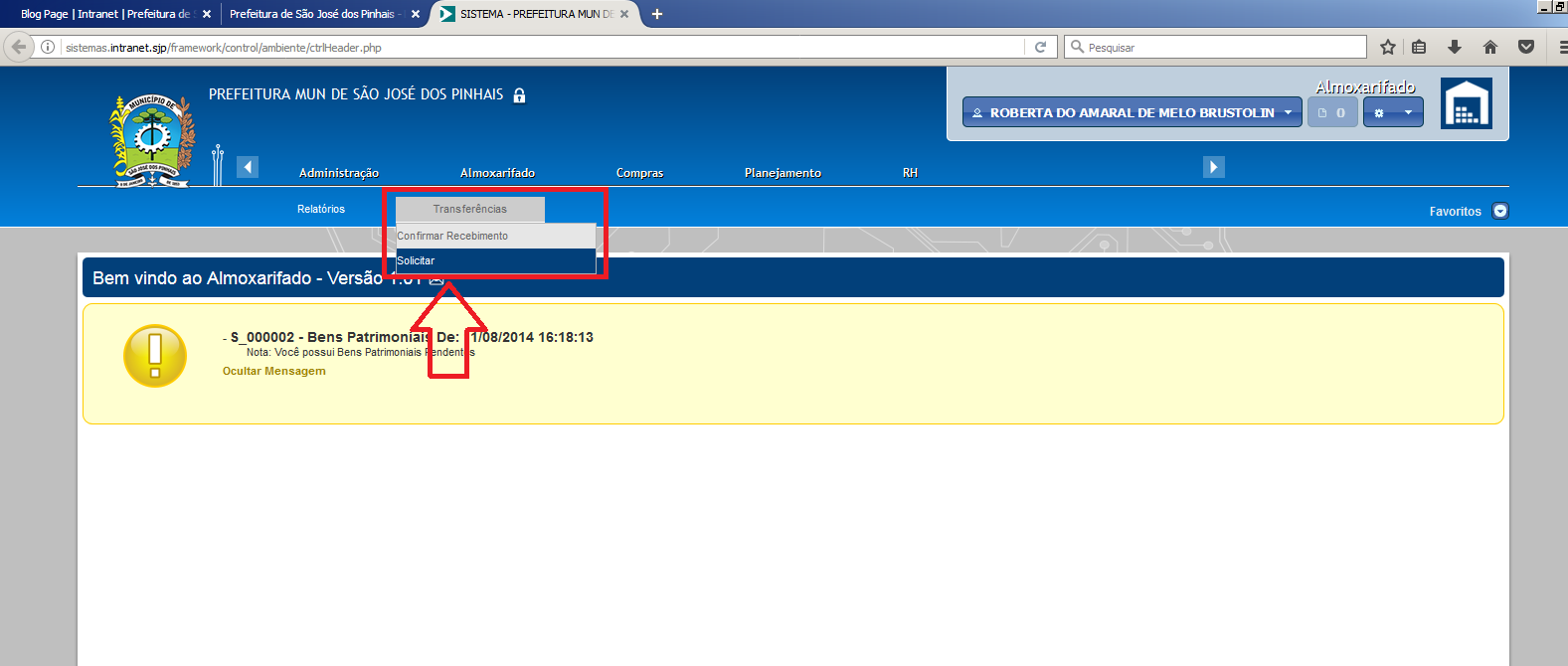 PASSO 5:Na página cadastro de solicitação, selecionar a “UNIDADE SOLICITANTE”;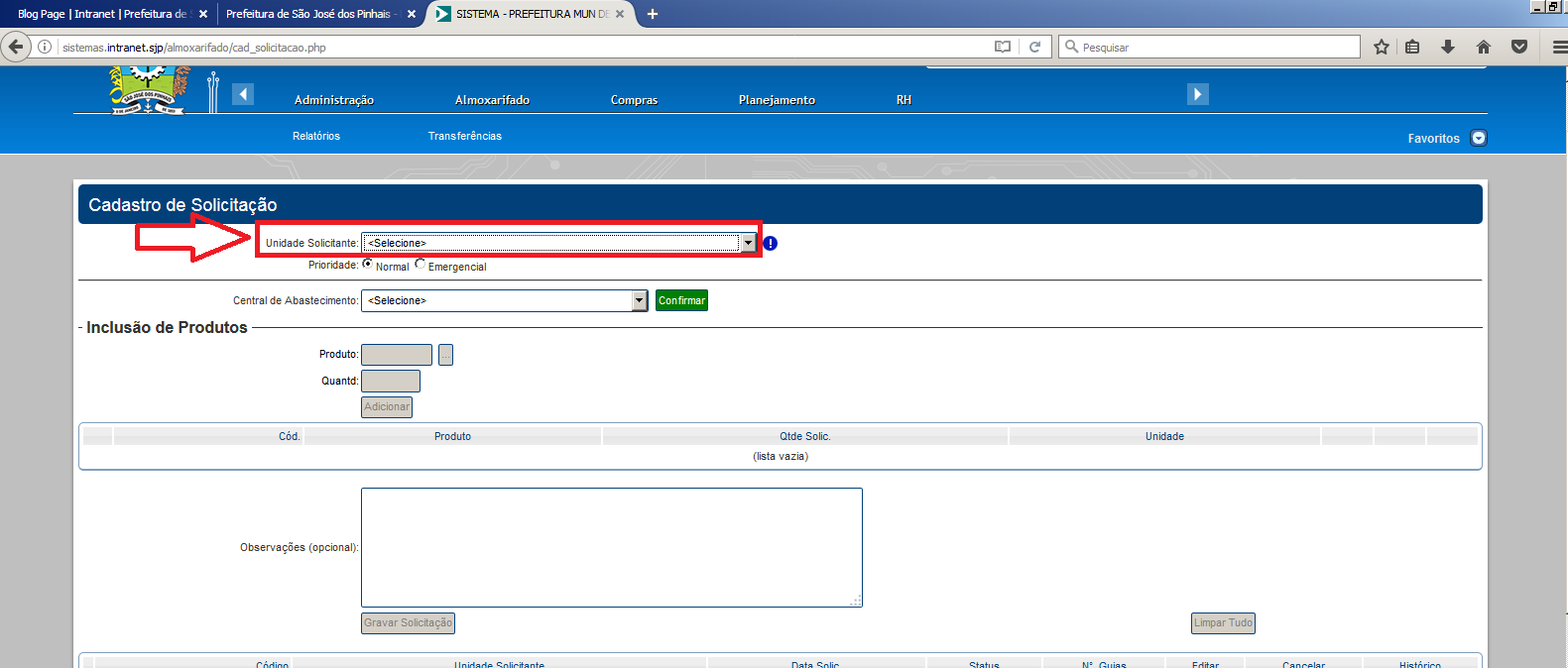 PASSO 6:Prioridade do pedido, selecionar NORMAL ou, em caso de EMERGENCIAL, deverá constar justificativa plausível para tal;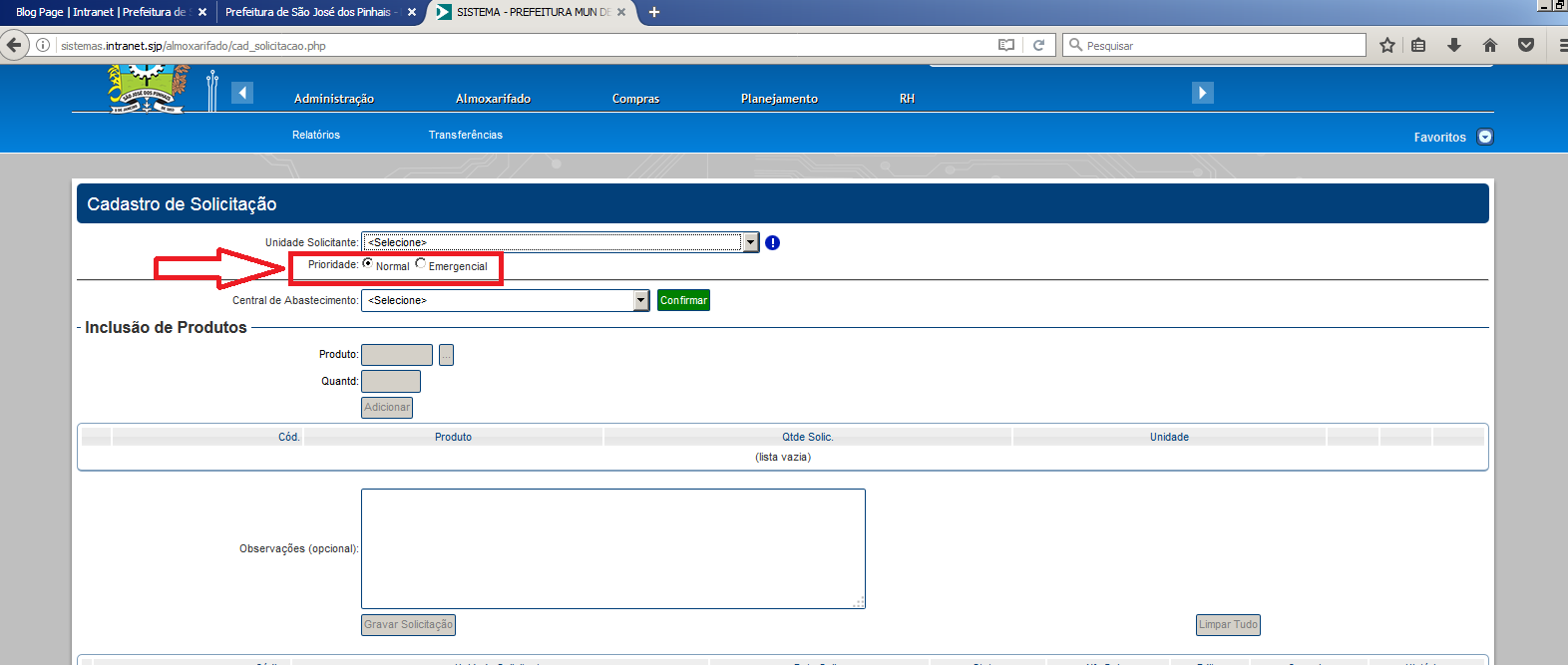 PASSO 7:Selecionar a CENTRAL DE ABASTECIMENTO (a depender do tipo de insumo a ser solicitado, por exemplo: medicamentos, material de expediente, higiene e limpeza) e clicar em CONFIRMAR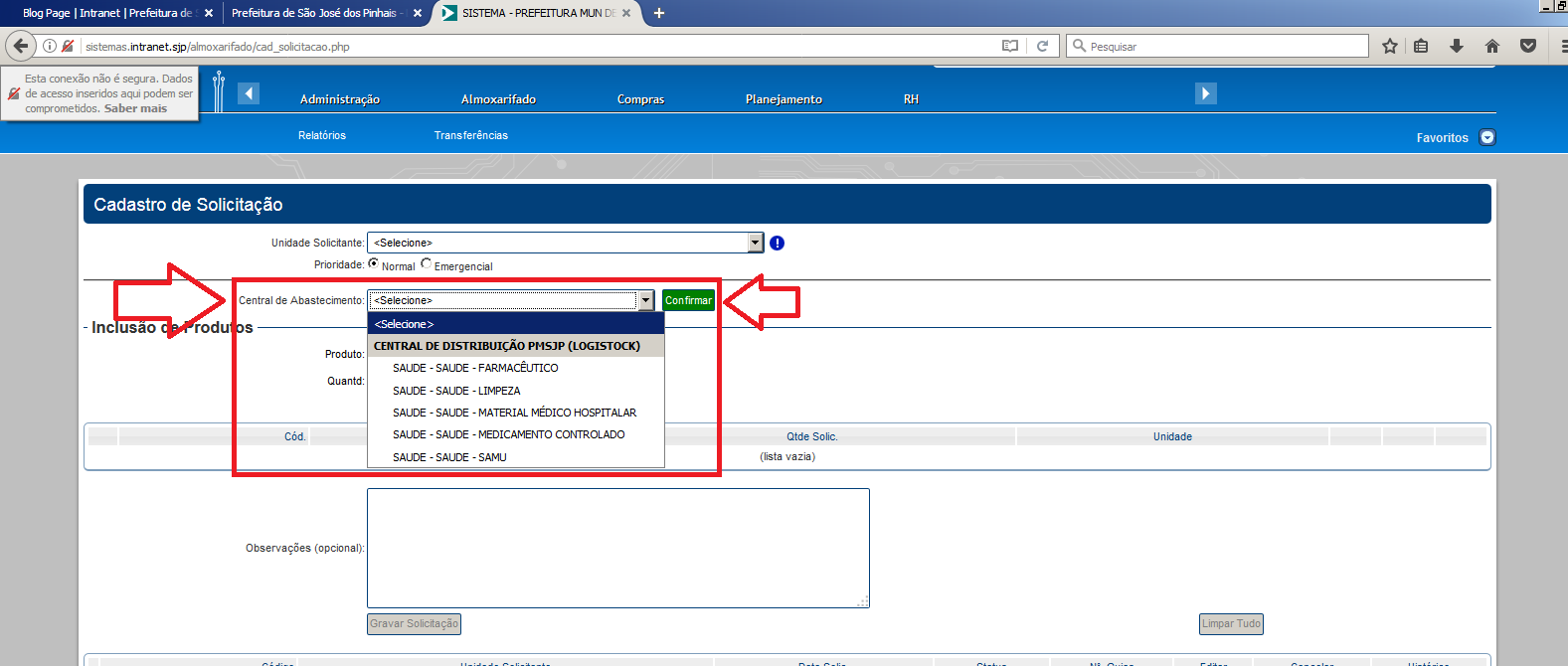 PASSO 8:Na inclusão de produtos:- selecionar o produto, digitando o código ou clicar no botão “...” para realizar a busca por descrição;- digitar a quantidade solicitada;- clicar em “ADICIONAR”OBS.: na caixa à direita constará a descrição do produto.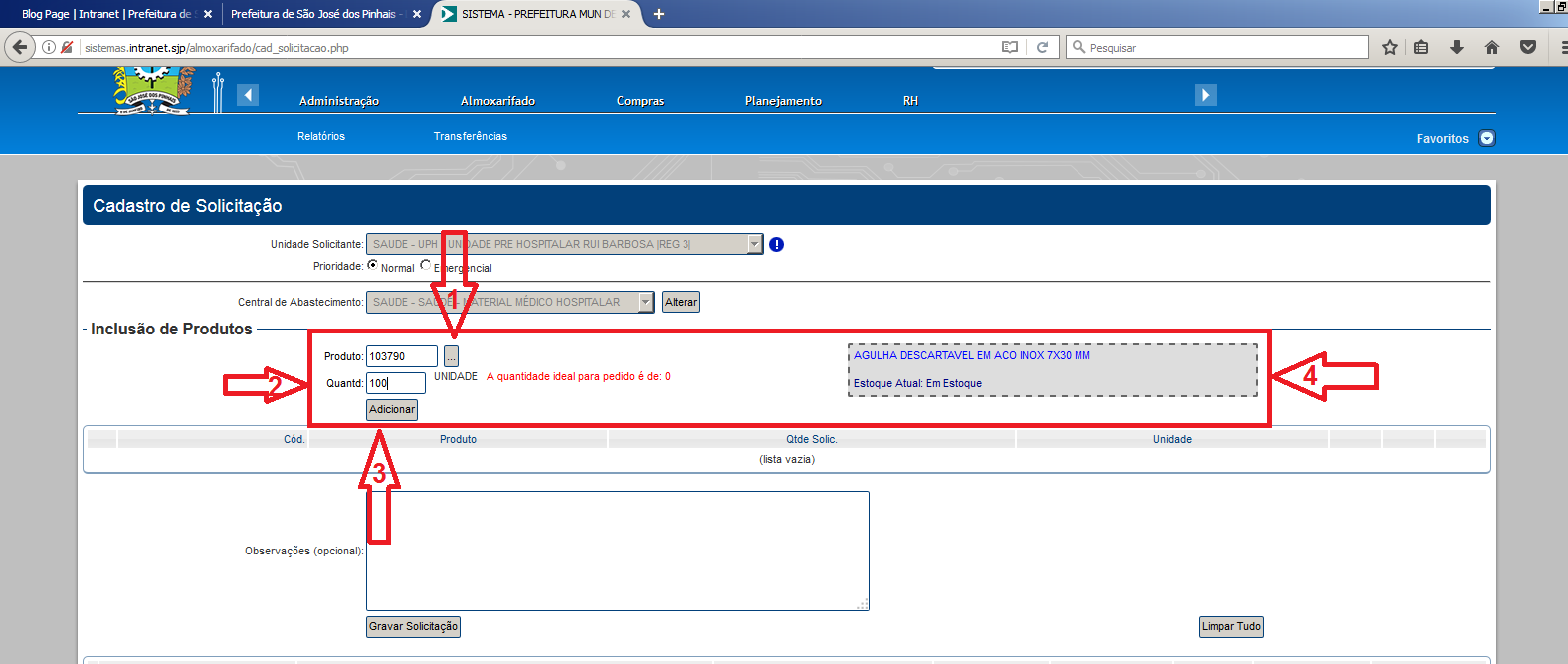 PASSO 9:Abaixo da inclusão dos produtos, constará a lista dos insumos solicitados;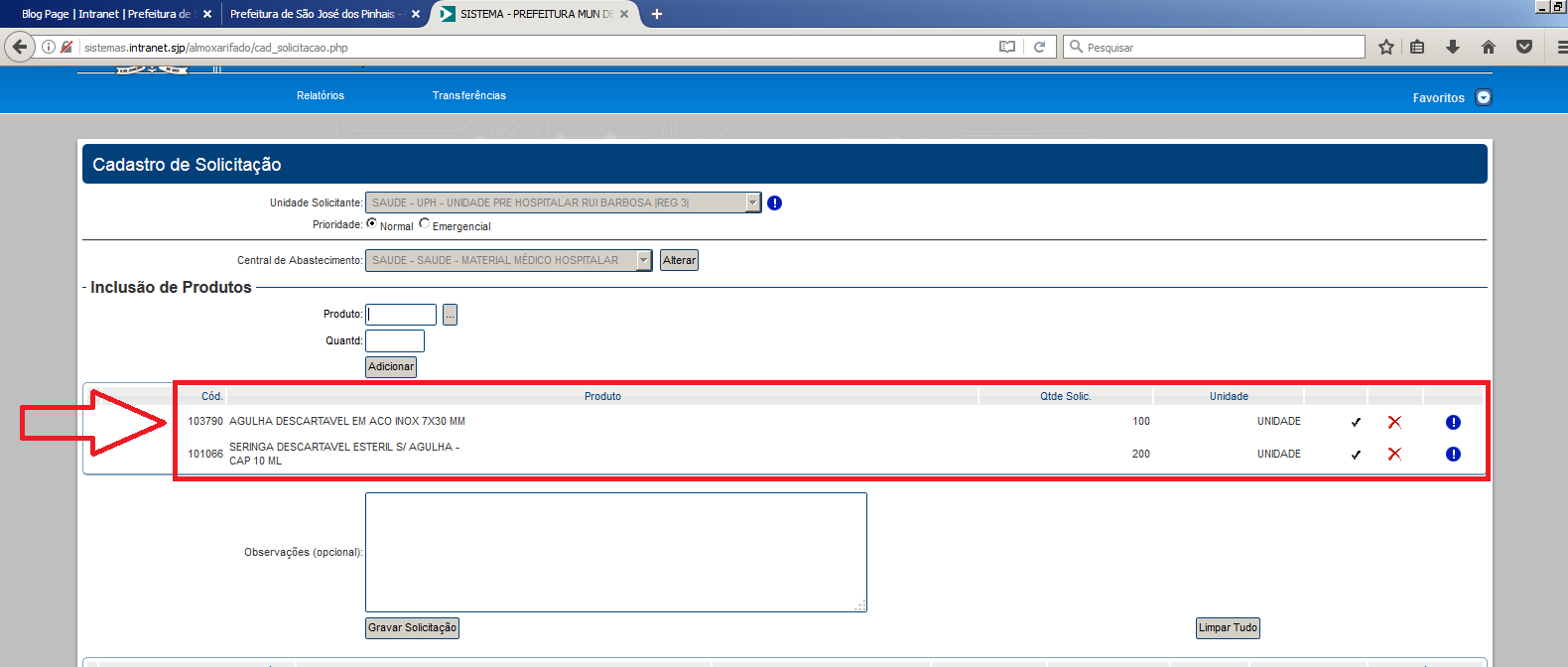 PASSO 10:Após solicitados todos os insumos, clicar em “GRAVAR SOLICITAÇÃO”;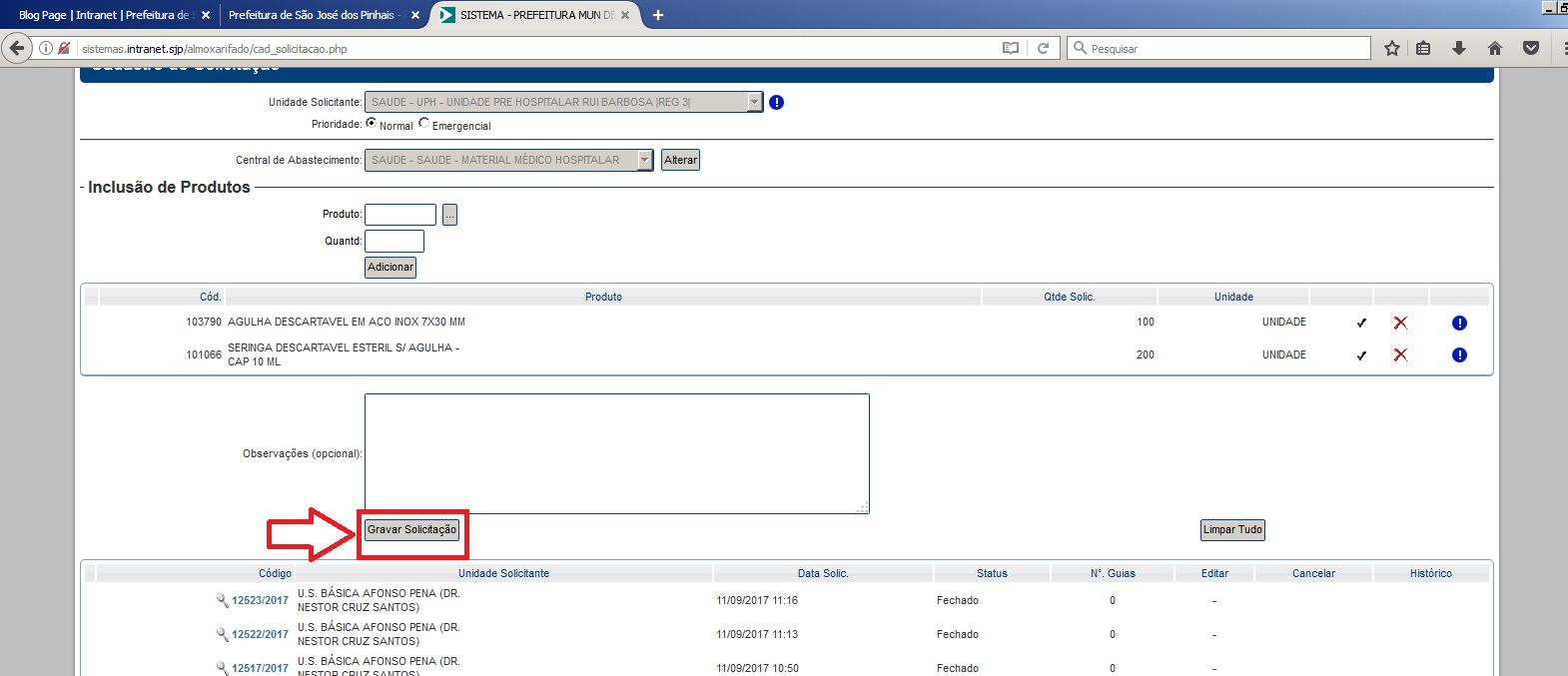 PASSO 11:Ao gravar a solicitação, está possuirá um número, através do qual poderá ser acompanhado o andamento da solicitação;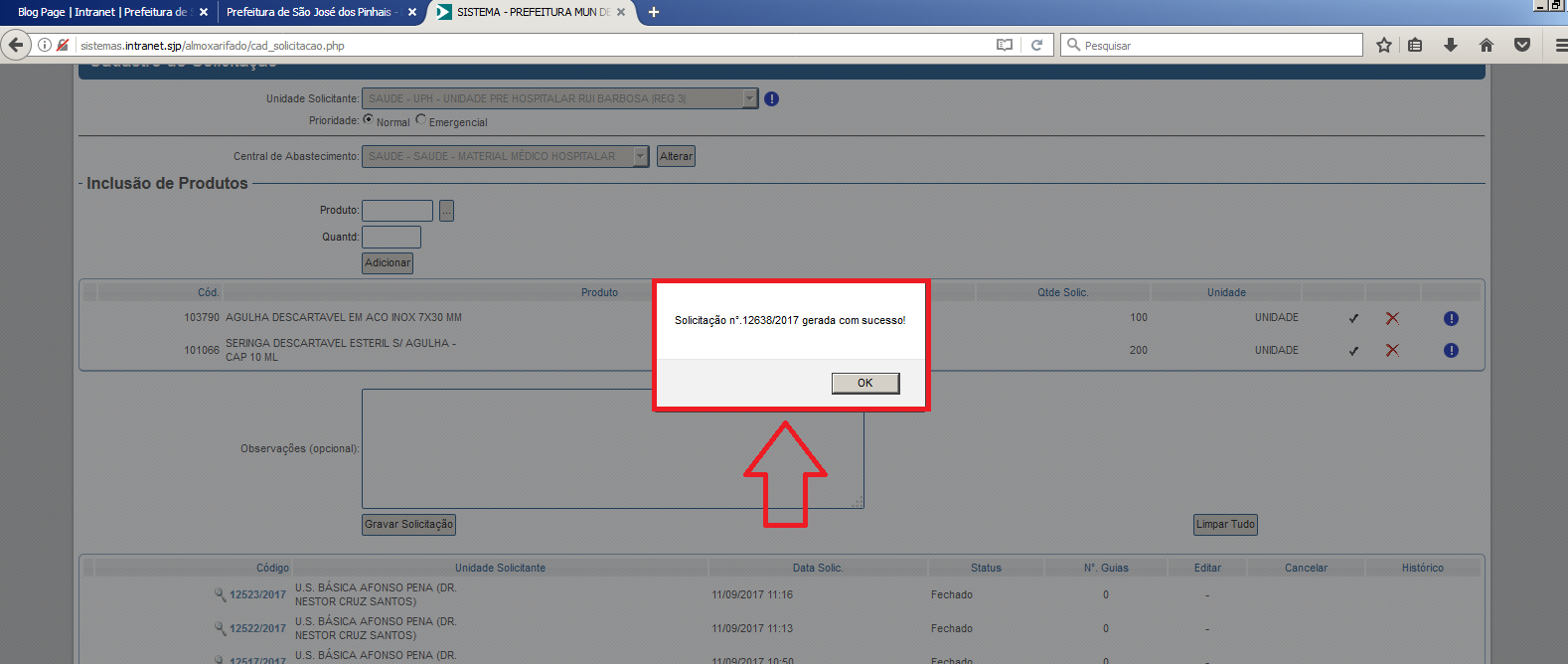 PASSO 12:A lista de solicitações, bem como o status das mesmas, podem ser visualizados no final da página.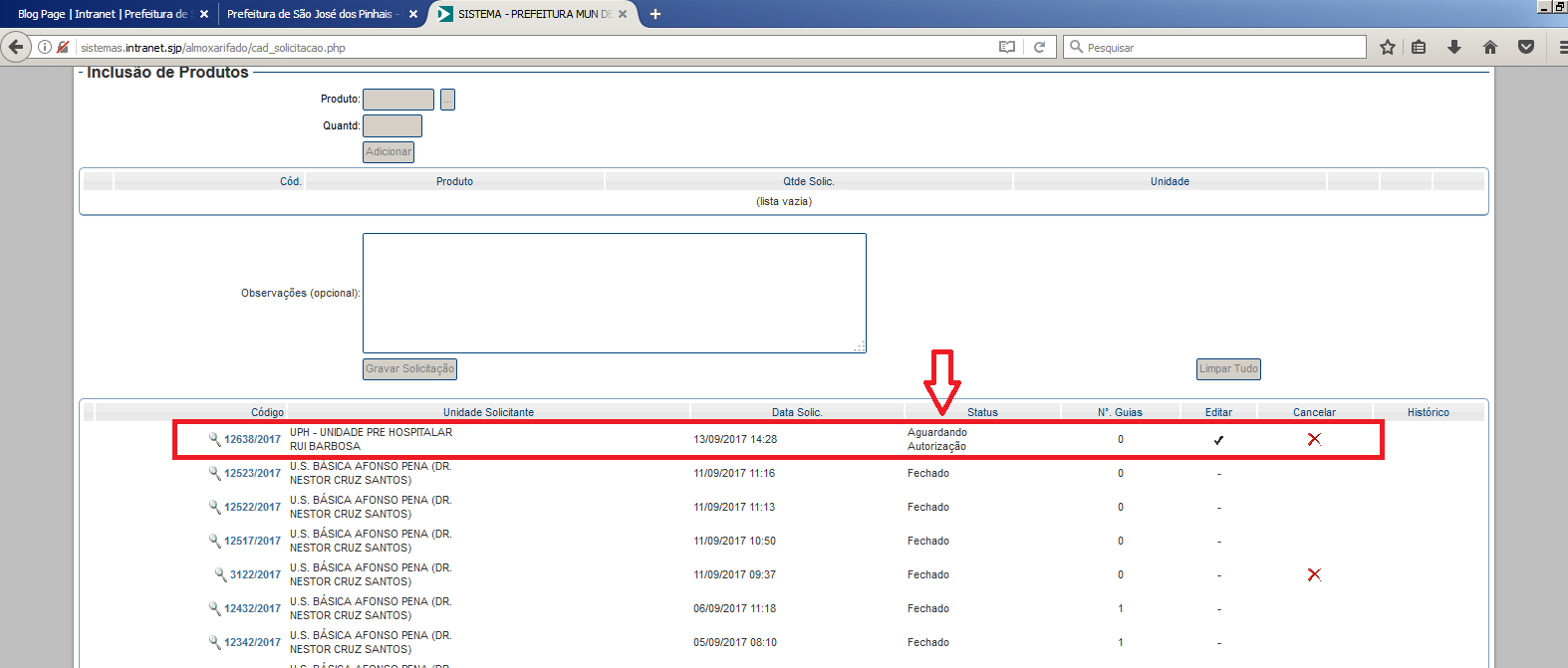 